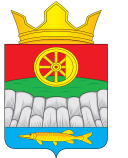 АДМИНИСТРАЦИЯ КРУТОЯРСКОГО СЕЛЬСОВЕТАУЖУРСКИЙ РАЙОН КРАСНОЯРСКИЙ КРАЙРАСПОРЯЖЕНИЕ13.11.2020                                                  с. Крутояр                                                    №  40-1О проведении публичных слушанийНа основании пункта 2 статьи 40.1 Устава Крутоярского сельсовета назначить публичные слушания на 27.11.2020 г. в 12 часов по адресу: Красноярский край, Ужурский район, с. Крутояр, ул. Главная,11 здание администрации Крутоярского сельсовета, для рассмотрения вопроса «О внесении изменений и дополнений в Устав Крутоярского сельсовета Ужурского района Красноярского края».Инициатором публичных слушаний выступает глава Крутоярского сельсовета.С материалами по рассматриваемому вопросу можно ознакомиться в Крутоярском сельсовете Ужурского района Красноярского края по адресу: Красноярский край, Ужурский район, с. Крутояр, ул. Главная,11.Председательствующего и секретаря публичных слушаний избрать на заседании.Назначить ответственным за проведение публичных слушаний главного специалиста администрации Крутоярского сельсовета (Ковалеву И.В.). ГлаваКрутоярского сельсовета                                                                                     Е.В. МожинаКРУТОЯРСКИЙ СЕЛЬСКИЙ СОВЕТ ДЕПУТАТОВУЖУРСКОГО РАЙОНА КРАСНОЯРСКОГО КРАЯпроектРЕШЕНИЕ00.00.2020                                                   с. Крутояр                                                      № 00-00рО внесении изменений и дополненийв Устав Крутоярского сельсоветаУжурского района Красноярского краяВ  соответствие со статьями 14.1, 27, 29, 31, 40, частью 6 статьи 27.1 Федерального закона от 06.10.2003 № 131-ФЗ «Об общих принципах организации местного самоуправления в Российской Федерации» (в редакции Федеральных законов от 24.04.2020 № 148-ФЗ, от 20.07.2020 № 236-ФЗ, № 241-ФЗ), Законом Красноярского края от 09.07.2020 № 9-4046 «О внесении изменений в статью 2 Закона края «О гарантиях осуществлении полномочий депутата, члена выборного органа местного самоуправления, выборного должностного лица местного самоуправления в Красноярском крае», руководствуясь Уставом Крутоярского сельсовета Ужурского  района Красноярского края, Крутоярский сельский Совет депутатов РЕШИЛ:1. Внести в Устав Крутоярского сельсовета Ужурского района Красноярского края следующие изменения и дополнения:1.1. пункт 1 статьи 8 дополнить подпунктом 17 следующего содержания:«17) предоставление сотруднику, замещающему должность участкового уполномоченного полиции и членам его семьи жилого помещения на период замещения сотрудником указанной должности.»;1.2. в статье 40.2: - пункт 1 изложить в следующей редакции:«1. Для обсуждения вопросов местного значения, информирования населения о деятельности органов и должностных лиц местного самоуправления, обсуждения инициативного проекта и принятия решения по вопросу его одобрения, осуществления территориального общественного самоуправления на части территории поселения могут проводиться собрания граждан,  либо на всей территории поселения – конференции граждан (собрания делегатов).»;- пункт 2 изложить в следующей редакции:«2. Собрание (конференция) граждан проводится по инициативе населения, Совета депутатов, Главы сельсовета.Собрание (конференция) граждан назначается Советом депутатов:- по собственной инициативе;- по инициативе 3 % населения соответствующей территории, подтвержденной подписями в подписных листах.Органы  территориального общественного самоуправления могут выдвигать инициативный проект в качестве инициаторов проекта.Собрание (конференция), проводимое по инициативе Главы сельсовета, назначается Главой сельсовета а также в случаях, предусмотренных уставом территориального общественного самоуправления.Собрание должно быть назначено в течение 20 дней с даты издания соответствующим органом правового акта, выражающего инициативу проведения собрания или с даты получения документов, подтверждающих инициативу населения.»;1.3. в статье 41: - пункт 2 изложить в следующей редакции:«2. В опросе граждан имеют право участвовать:жители сельсовета, обладающие избирательным правом;2) в опросе граждан по вопросу выявления мнения жителей о поддержке инициативного проекта вправе участвовать  жители муниципального образования или его части, в которых предполагается реализовать инициативный проект, достигшие шестнадцатилетнего возраста.»;- пункт 3 дополнить подпунктом 3 следующего содержания:«3) жителей муниципального образования или его части, в которых предполагается реализовать инициативный проект, достигших шестнадцатилетнего возраста, для выявления мнения граждан  о поддержке данного инициативного проекта.»;- 1 абзац пункта 5 изложить в следующей редакции:«Решение о назначении опроса граждан принимается сельским Советом депутатов. Для проведения опроса граждан может использоваться официальный сайт муниципального образования в информационно-телекоммуникационной сети «Интернет» В нормативном правовом акте сельского Совета депутатов о назначении опроса граждан устанавливаются:»;- пункт 5 дополнить подпунктом 6  следующего содержания:«6) порядок идентификации участников опроса граждан с использованием официального сайта муниципального образования в информационно-телекоммуникационной сети «Интернет.»;- подпункт 1 пункта 7 изложить в следующей редакции:«1) за счет средств местного бюджета - при проведении опроса по инициативе органов местного самоуправления или жителей муниципального образования;»;1.4. пункт 5 статьи 42.1 дополнить подпунктом 6 следующего содержания:«6) вправе выступить с инициативой о внесении инициативного проекта по вопросам, имеющим приоритетное значение для жителей сельского населенного пункта.»;1.5. пункт 1 статьи 56.2 дополнить подпунктом 3 следующего содержания:«3) депутату представительного органа муниципального образования для осуществления своих полномочий на непостоянной основе гарантируется сохранение места работы (должности) в количестве  двух рабочих дней в месяц.».2. Настоящее решение подлежит государственной регистрации.3. Контроль за исполнением настоящего Решения возложить на главу сельсовета.4. Настоящее Решение вступает в силу после государственной регистрации в установленные законом сроки и его официального опубликования. Подпункты 1.2.-1.4. настоящего решения вступают в силу после государственной регистрации в установленном законом порядке и его официального опубликования, но не ранее 1 января 2021 года.       В соответствии со статьями 8, 44 Федерального закона  от 06.10.2003 г. № 131-ФЗ «Об общих принципах организации местного самоуправления в Российской Федерации», руководствуясь Уставом сельсовета, сельский Совет депутатов РЕШИЛ:1. Утвердить Порядок учета предложений по проекту решения о внесении изменений и дополнений в Устав Крутоярского сельсовета Ужурского района Красноярского края и участия граждан в его обсуждении согласно приложению № 1. 2.  Настоящее Решение вступает в силу со дня его официального опубликования.Глава сельсовета    А.Н. РадченкоПриложение № 1к решению сельского Советадепутатов от 14.12.2009г. № 46-148рПорядокучета предложений по проекту решения о внесении изменений и дополнений в Устав Крутоярского сельсовета и участия граждан в его обсуждении1. Настоящий Порядок разработан в соответствии с Федеральным законом от 06.10.2003 № 131-ФЗ «Об общих принципах организации местного самоуправления в Российской Федерации» и направлен на реализацию прав граждан на участие в обсуждении изменений, вносимых в Устав.2. Проект решения Совета депутатов о внесении изменений и дополнений в Устав Крутоярского сельсовета (далее - проект решения) подлежит официальному опубликованию не позднее, чем за 30 дней до дня рассмотрения Советом депутатов данного проекта решения с одновременным опубликованием настоящего Порядка.3. Предложения по проекту решения могут вноситься гражданами Российской Федерации, проживающими на территории сельсовета и обладающими избирательным правом.4. Предложения по проекту решения подаются в сельский Совет депутатов в письменном виде в течение 30 дней со дня его опубликования.В индивидуальных предложениях граждан должны быть указаны фамилия, имя, отчество, дата рождения, адрес места жительства и личная подпись гражданина. Коллективные предложения граждан принимаются с приложением протокола собрания граждан с указанием фамилии, имени, отчества, даты рождения, адреса места жительства лица, которому доверено представлять вносимые предложения.5. Предложения граждан вносятся только в отношении изменений, содержащихся в проекте решения.Предложения, внесенные с нарушением требований, установленных настоящим Порядком, рассмотрению не подлежат.6. Комиссия рассматривает поступившие предложения не позднее 5 дней после окончания срока поступления предложений по проекту решения.7. Инициаторы предложений вправе присутствовать, принимать участие в обсуждении своих предложений на заседании комиссии, для чего комиссия заблаговременно информирует их о месте и времени заседания комиссии.По результатам обсуждения в срок, установленный пунктом 6 настоящего Порядка, комиссия принимает решение о вынесении поступивших предложений по проекту решения на публичные (общественные) слушания либо отклоняет их. В случае если инициаторы не присутствовали на заседании комиссии при обсуждении внесенных ими предложений, комиссия информирует их о принятом решении.8. Проект решения, а также вынесенные на публичные слушания предложения граждан подлежат обсуждению на публичных слушаниях в порядке, установленном Советом депутатов.9. Итоговые документы публичных (общественных) слушаний направляются комиссией в Совет депутатов на следующий рабочий день после проведения публичных слушаний и учитываются депутатами при рассмотрении проекта решения на сессии Совета депутатов.В Н И М А Н И ЕУважаемые жители!	В соответствии с Уставом сельсовета публичные слушания по проектам решений Совета депутатов «О внесении изменений и дополнений в Устав Крутоярского сельсовета Ужурского района Красноярского края»,  состоятся 13марта  2018 года в 17 часов по адресу: 662240, Ужурский район с. Крутояр, ул. Главная, 11  администрация Крутоярского  сельсовета.	Предложения жителей Крутоярского сельсовета Ужурского района и иных участников публичных слушаний к проектам решений Совета депутатов «О внесении изменений и дополнений в Устав Крутоярского сельсовета Ужурского района Красноярского края»,  и заявки для участия в публичных слушаниях в письменном  виде  принимаются по адресу: 662240, Ужурский район с. Крутояр, ул. Главная, 11 администрация Крутоярского    сельсовета. Прием письменных предложений и заявок на участие в публичных слушаниях прекращается в 18 часов в день, предшествующий дню проведения публичных слушаний.Специальный выпуск                                                                                         13.11.2020 г.                                                 Общественно – политическая  газета    Крутоярского сельсовета Ужурского района.Председатель  Крутоярского	сельского Совета депутатов В.С. Зеленко ________________Глава Крутоярского сельсовета                                                                                  Е.В. Можина _______________ВЫПИСКА ИЗ РЕШЕНИЯВЫПИСКА ИЗ РЕШЕНИЯВЫПИСКА ИЗ РЕШЕНИЯ14.12.2009 г.          с. Крутояр№ 46-148рО Порядке учета предложений по проекту решения о внесении изменений и дополнений в Устав Крутоярского  сельсовета Ужурского района Красноярского края и участия граждан в его обсужденииО Порядке учета предложений по проекту решения о внесении изменений и дополнений в Устав Крутоярского  сельсовета Ужурского района Красноярского края и участия граждан в его обсужденииО Порядке учета предложений по проекту решения о внесении изменений и дополнений в Устав Крутоярского  сельсовета Ужурского района Красноярского края и участия граждан в его обсужденииСПЕЦИАЛЬНЫЙ ВЫПУСК СЕЛЬСКОЙ ГАЗЕТЫ «Крутоярские  Вести»Издатель: Крутоярская сельская администрация Ужурского района.                                                                Адрес издателя: 662240,с.Крутояр, ул.Главная, 11. Тел 8/39156/25-1-53Отпечатано в Крутоярской сельской администрации. Заказ № 1. Тираж 50 экз.